Finans- och näringsutskottets redogörelse Behandling av ärenden rörande landskapets tjänstekollektivavtal under år 2021Finans- och näringsutskottet ska i enlighet med 21 § 5 mom. arbetsordningen för Ålands lagting (2015:87) avge en årlig redogörelse över de ärenden rörande tjänstekollektivavtal som utskottet har behandlat. Avtal som utskottet har godkäntUtskottet har den 10 februari 2021 godkänt ett tjänstekollektivavtalsprotokoll från den 13 januari 2021 gällande anställningsvillkor för lagtingets personal. Avtalet har slutits mellan Ålands lagting som arbetsgivare samt Akava-Åland r.f. och Tjänstemannaorganisationerna på Åland (TCÅ) r.f. Avtalet avser perioden 1.4.2020-28.2.2022. 	 Utskottet har den 10 december 2021 behandlat kanslikommissionens beslut om lönejusteringar vid lagtingets kansli. Lönejusteringarna genomfördes som en följd av den arbetsvärdering som gjorts vid kansliet. Utskottet konstaterade att höjningarna finns beaktade i lagtingets budget varför kanslikommissionens beslut antecknades till kännedom.Ärendets behandlingI behandlingen av redogörelsen deltog ordföranden Jörgen Pettersson, vice ordföranden John Holmberg, samt ledamöterna Nina Fellman, Lars Häggblom, Robert Mansén och Jörgen Strand.Utskottets förslagMed hänvisning till det anförda föreslår utskottetatt lagtinget antecknar sig finans- och näringsutskottets redogörelse angående behandlingen av ärenden rörande landskapets tjänstekollektivavtal för år 2021 till kännedom.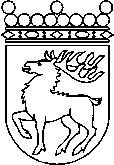 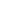 Ålands lagtingREDOGÖRELSE nr 1/2021-2022REDOGÖRELSE nr 1/2021-2022DatumFinans- och näringsutskottet2022-08-30Till Ålands lagtingTill Ålands lagtingTill Ålands lagtingTill Ålands lagtingTill Ålands lagtingMariehamn 30 augusti 2022Mariehamn 30 augusti 2022OrdförandeJörgen PetterssonSekreterareSten Eriksson 